Що то є за днина, 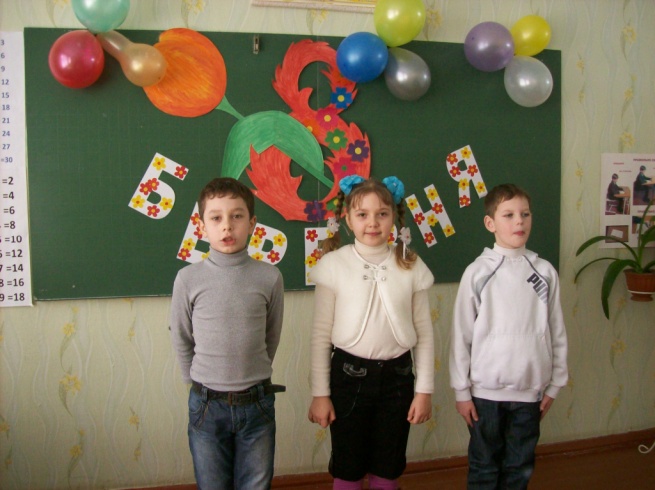 Що то є за свято, Що сюди зійшлосяГостей так багато?Знаю, що за днинаІ всім варто знати:Прийшли всі людиМаму й бабусю вітати.Рідні бабці, рідні мами,Ми вітаєм Вас на святі!Ми Вас любим щиро-щиро,Вам бажаєм щастя й миру.Ви нас теж любіть рідненькі,Бо ми діти дорогенькі,Хочем бути на вас схожіІ, як ви, такі ж хороші.Хай же Ваше добре словоРозквітає веселково.Свято Матері сьогодні, То .. твій Матусю день,Нині діти в’ють віночкиЗ квітів, віршів і пісень.І складають подяку Дари серця і дібров.За найкращу, найсвятішу Твою Мамину любов.Найперша літера, якою починаються майже всі абетки світу, - це літера "А". І вже за нею шикуються у певному порядку всі інші літери.Найперше слово, яке вимовляють діти майже в усіх країнах світу, - це слово "мама", і вже за цим святим і найріднішим словом діти навчаються інших слів своєї рідної мови. Мама, матінка, матуся...Чи є на світі слово більш прекрасне і ніжне?У мами щира душа, добрі й ласкаві руки, найвірніше і найчутливіше серце - в ньому ніколи не гасне любов, воно ніколи не залишається байдужим...Хто тебе так щиро любить, І вбирає, і голубить, І кладе у постіль спати? Мати.Хто стеріг тебе від злого,Відмовляв собі усього, Щоб тобі віддати? Мати.Хто тебе узяв за руку І до школи на науку Вів, щоб розуму навчати? Мати.Пісня ___Мамочка______ “Мамо!”. – Перше слово, яка вимовляє дитина і недарма, бо першою людиною, яка схиляється над її колискою, є мама.Є немало мам на світі,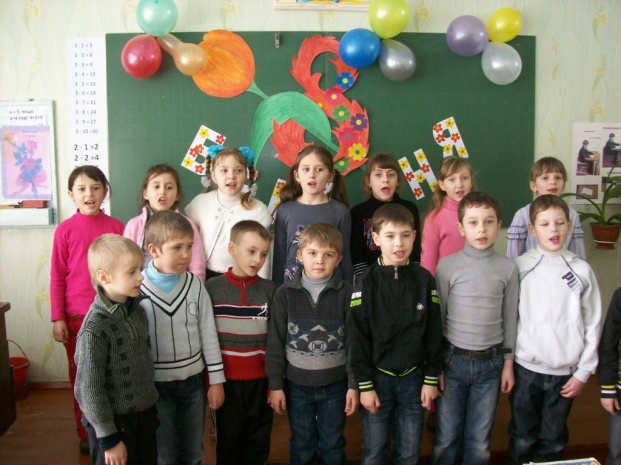 Мами добрі, мами світлі,Та одна  наймилішаХто вона? Скажу вам я –Рідна матінка моя.У моєї мами руки золотіОчі карі , вії довгі  і густі!А моя матуся схожа на веселкуБо така чудова і така весела!А моя як -  ніжний лісовий дзвіночокНіжні в неї руки, ніжний голосочок!А моря  матуся гарна як калинкаВ неї чорні брови, губки як малинка!Моя матінка привітнаГарна ніжна як весна,І ласкава, і тендітнаНіби пролісок вона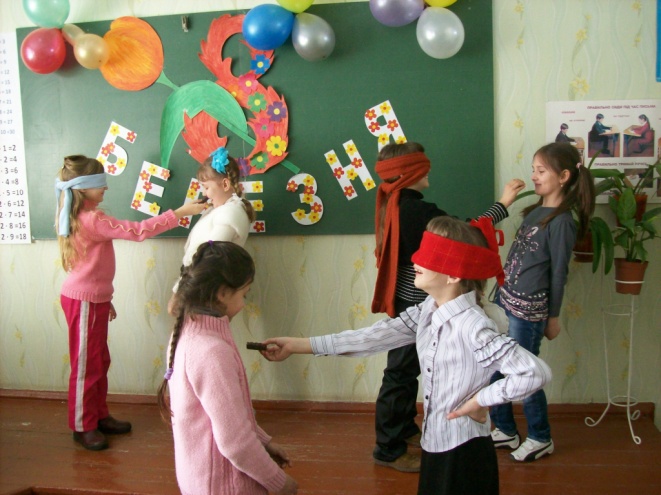 Ваші мамі гарні, З вами згоден яТа найкраща мамаВсе ж таки моя!!І моя красуня!Ніде правди дітиМабуть, тут зібралисьВсі красуні світуКожен любить свою маму,Бо вона найкращаНайдорожча нам людина-Люба матінка єдина!Якби  сердець я вісім мавМатусю, всі б тобі віддавІнсценізація вірша А.Костецького "Домашній твір".Автор:Вітько - бідак страждає так,Аж здригає ногами!Він - за столом, він пише твір:"Я помагаю мамі".Старанно олівець гризеТа супить брови грізно,Але нічого - хоч умри! -До голови не лізе...Та ось тихесенько зайшлаВ його кімнату мама.Мама:Вітюнь, будь ласка, в магазин сходи за сірниками.Син:Ідея!Автор:Вигукнув синок мамі...Син:Ну й морока!Сама іди! Я твір пишу -Роблю важкі уроки.Автор:І мама вийшла...А ВітькоШвиденько пише в зошит.Син:(пише)" Я в магазин завжди ходжу,Коли мене попросять..."Автор:Хвилин за десять мама зновЗ'являється у дверях.Мама:Вітюнь, картопельки начисть,А я зварю вечерю.Син:Сама начисть!Автор:Кричить Вітько.Так, що ледь не лопне.Син:Я твір пишу! Я- зайнятий!Сама вари картоплю!Автор:Виходить мама, а синок писати знов сідає.Син (пише):"Я мамі сам варю обід,Вечерю і сніданок..."Автор:Радіє син.Син:Не твір, а люкс!Оцінка буде гарна!Автор:І геть не думає про те,Що він радіє марно.Танок для мам і бабусь Одного разу спитали  одну ученицю, чи любить вона свою бабусю. Вона відповіла: “А хіба можна бабусю не любити?”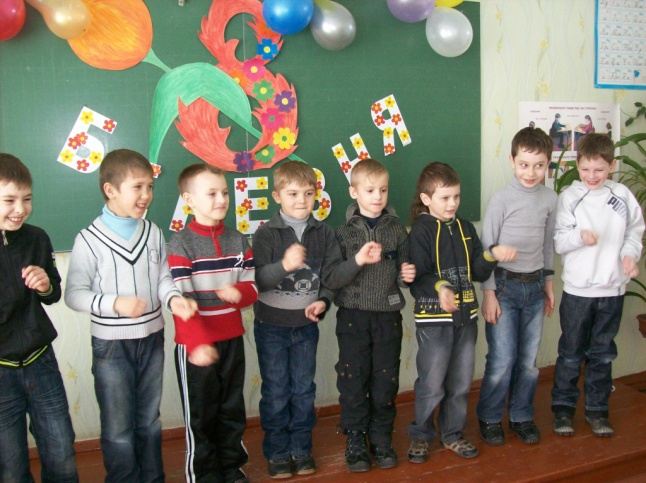 Бабуся!Чи є на світі краща людина?Ні! Скільки вона пережила яка ніжна, щира! Скільки вона недосипала ночей, Голублячи онучат!Подивіться у бабусині очі діти!Які вони щирі!Бабусина-доля- як ота тополя,Що посеред степу поринаВітер гне тополі , заметілі в полі так біліє в бабці сивинаДітей і онучат плекає,Кому і що потрібно добре знає. Ти, Бабцю, - ціла академія наук,Сприймати вмієш все –І радості, і безліч мук.Сміється сонце- я сміюсь Всміхається бабусяЯ в добрі очі їй дивлюсь ніяк не надивлюсяХай вам сонце смієтьсяХай добро вам ведетьсяХай годинник вам  повільно лічить вікА Бог дарує багато щасливих літУ тата і мами також є матуся,Це лагідна ваша рідненька бабуся. Рідні бабусі, ми ваші внучата.Радісно з вами нам свято стрічати. Дорога бабусенька, я тебе люблю.І з тобою пиріжечки разом наліплю.Чисто вимию я посуд, поки щось там вариш,Бо для мене ти найкращий вірний мій товариш! Бабусь рідненьких зі святом вітаємоІ пісню веселу для них заспіваємо.Песня _Наша бабуся як сонечко_  Милі бабусі! Ви - сама казка! Ваші лагідні, ніжні слова голублять, пестять душі і серця онучат.Зараз наші бабусі дають інтерв'ю.1.Найщасливіший день, який Вам запам'ятався у житті?2.Чим найбільше радують Вас онуки?Коли мене спитають:Яка найбільша сила?Любов, що в серці маєБабуся моя мила.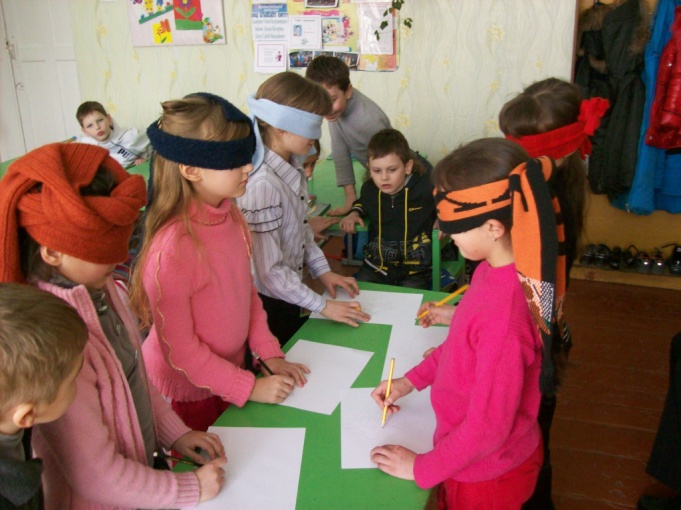 Коли мене спитають:-    Що найдорожче є світами?З усіх скарбів скажу найперший –Ласкаві руки мами.Ми любим вас, кохані мами, бабусі й тата!Ми вам бажаємо здоров’ячка багато,Ми хочемо, щоб завжди ви раділи,І щоб в житті ніколи не хворіли.Хоч часто ми буваємо нечемні. І дуже ви хвилюєтесь за нас,Але у серці знаємо напевноМи більше радуємо вас.Хай Бог охороняє вас від злого.Хай світить сонце і колосяться жита,Щоб були ви щасливі й здоровіНа многії і благії літа.Закінчується веселе свято,Вірші та співи були в нас.Тож, любі мами та бабусі,Прийміть в дарунок пісню цю від нас.Пісня_______Яблука для мами______________________________________ Всі сідають за святковий «солодкий» стіл.В сценарії використані матеріали з мережі Інтернет, які вільно розповсюджуються. НОВОТРОЇЦЬКА ЗШ І-ІІІ СТУПЕНІВ № 4«Мамине свято»Сценарій свята до 8 Березня2011 рік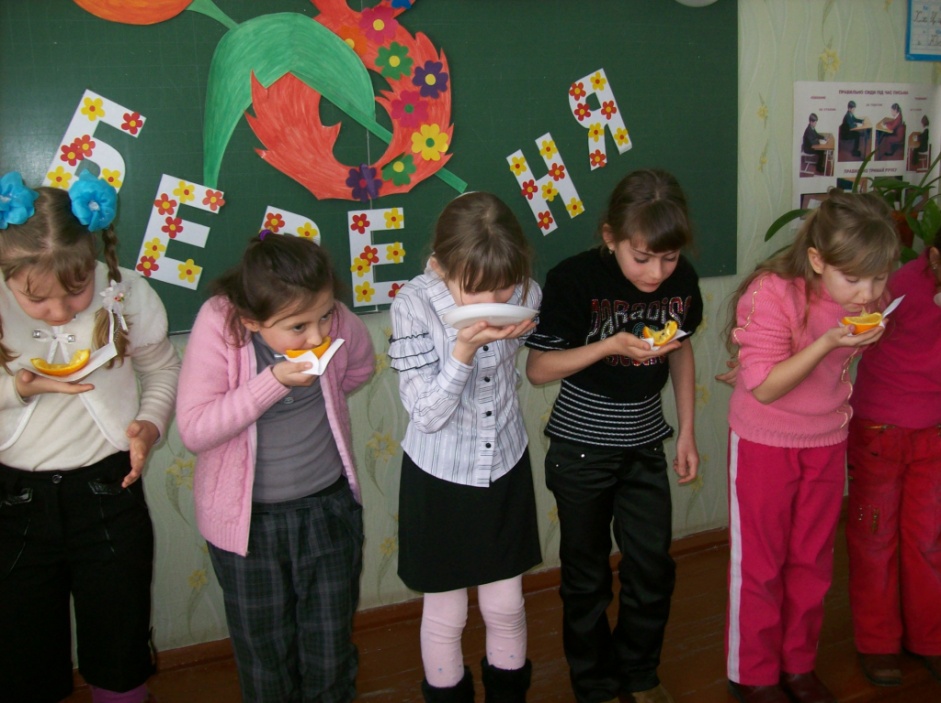 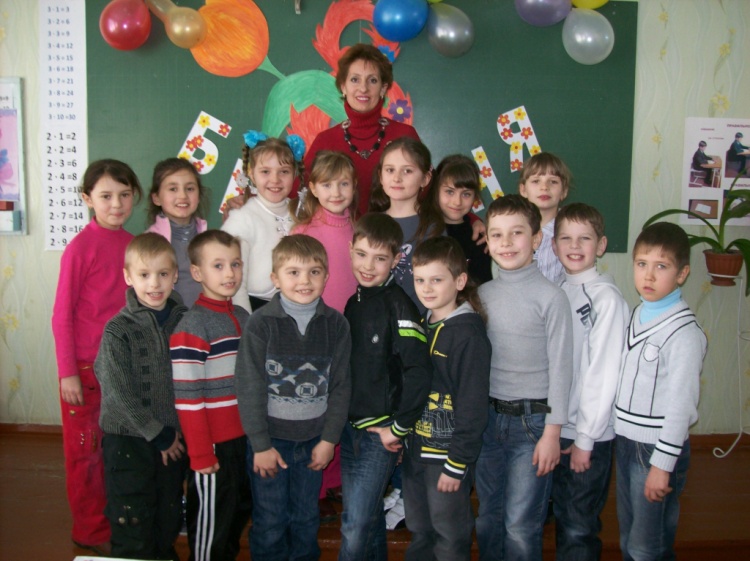 